How do the number of chromosomes compare between plant and animal species?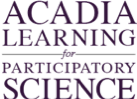 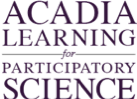 BackgroundThe number of chromosomes in the cells of organisms is different between species. For example, Adder’s-tongue ferns (Ophioglossum reticulatum) – named for their snake-like spore-producing stalk – have 1,440 chromosomes (720 pairs) and humans (Homo sapiens) have 46 (23 pairs)!Question: Do plants tend to have more chromosomes than animals do?  The table displays chromosome numbers for various plants and animals.  This is not a comprehensive list and should be considered a representative sample for each group.    (Data source: https://en.wikipedia.org/wiki/List_of_organisms_by_chromosome_count)Make a dot plot that shows the frequency of chromosome number for the two groups of organisms (plants and animals). 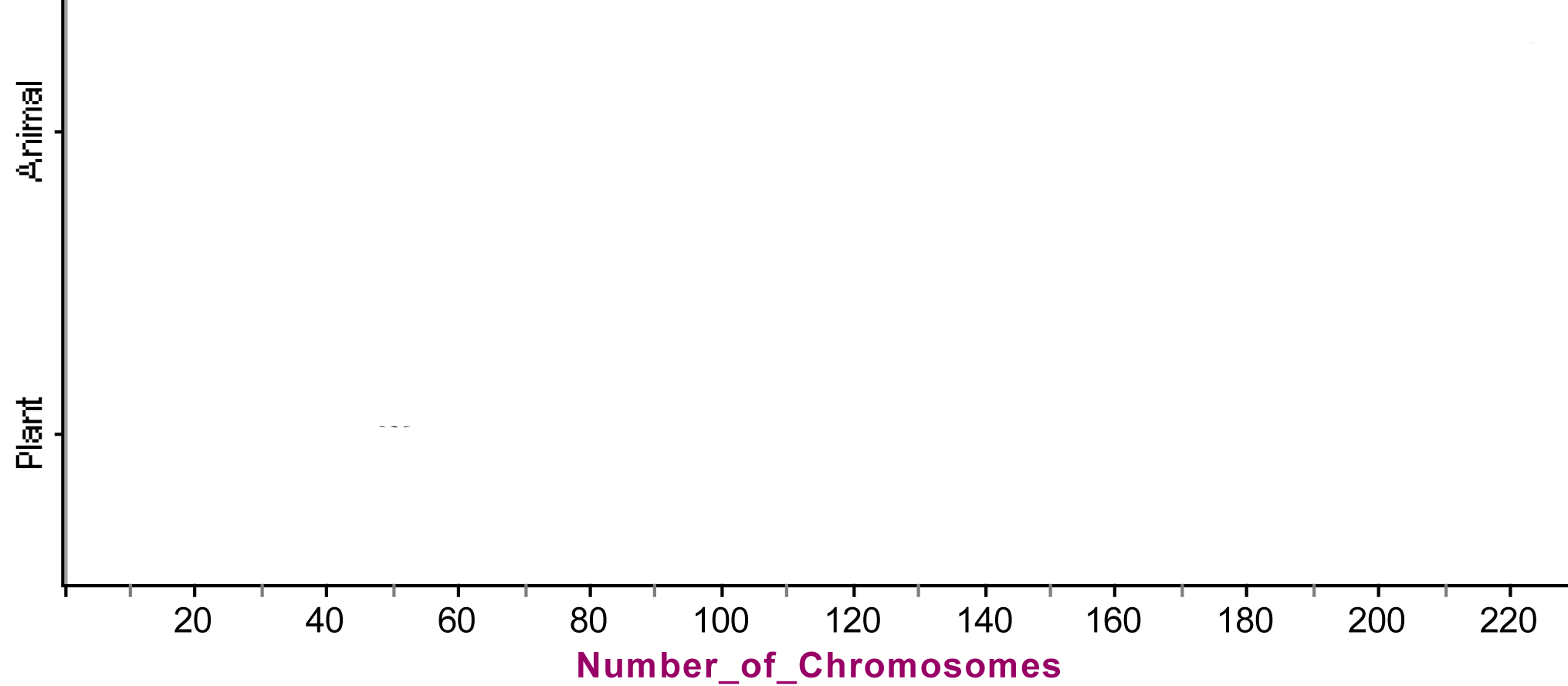 2.  a. Based on your plot, how would you describe the variability of chromosome number for this group of plant species?      b. How would you describe the variability of chromosome number for this group of animal species?3. What statement can you make about the difference between chromosome numbers of plants and animals in general?   ANIMAL SPECIESDiploid number of chromosomesPLANT    SPECIESDiploid number of chromosomesCarp104Field Horsetail216Turkey80Rattlesnake fern184Coyote78Grape ferns90Chicken78Cotton52White-tailed deer70Pineapple50Horse64Potato48Elephant56Tobacco48Striped skunk50Wheat42Human46Mango40Dolphin44Rice24Rabbit44Husk Tomato24Rhesus Monkey42Rice24Lion38Maize20Earthworm36Cabbage18Zebrafish26Pea14